I’ve had two residents wanting to know if the War Memorial could be updated and names added.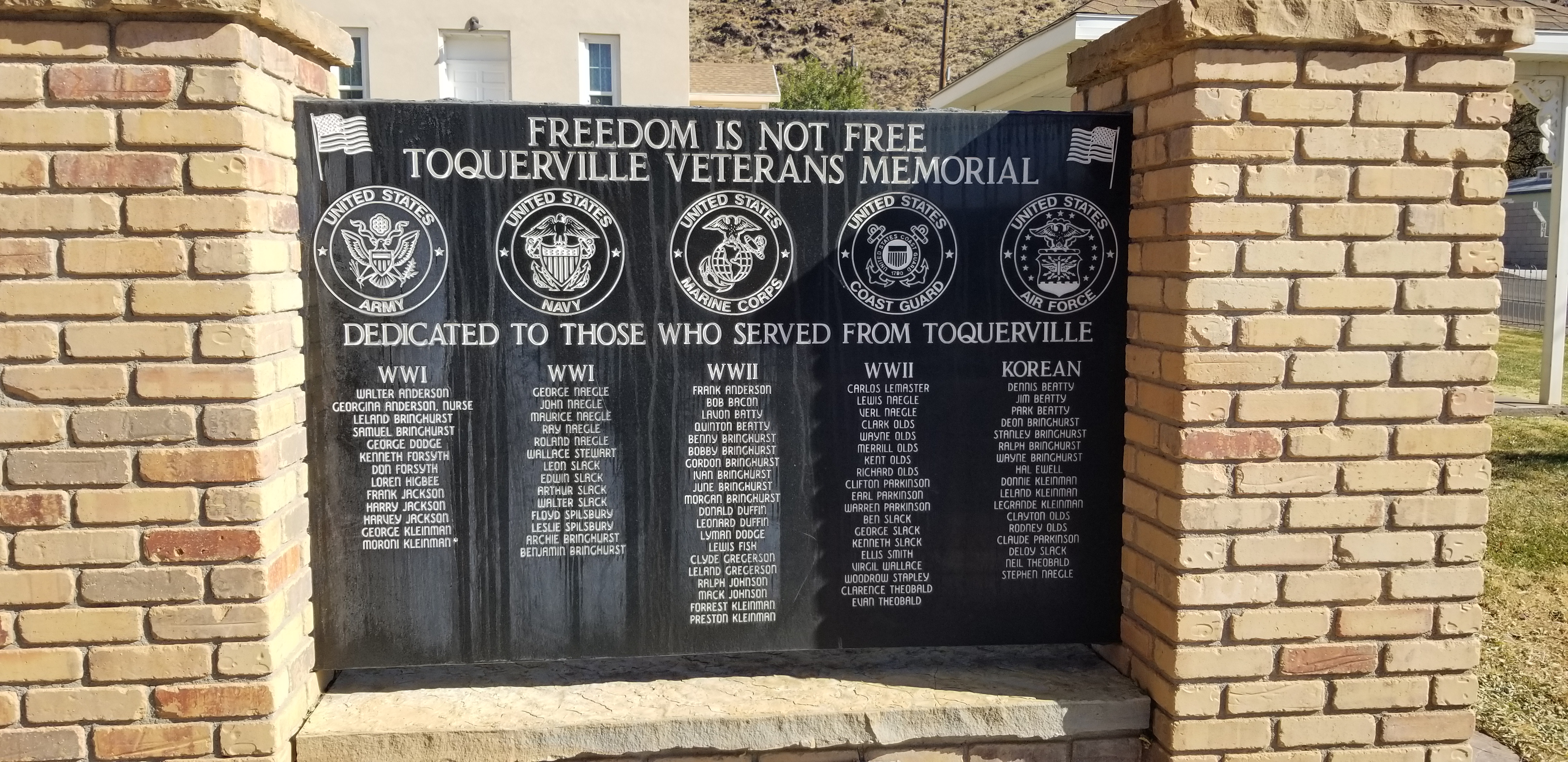 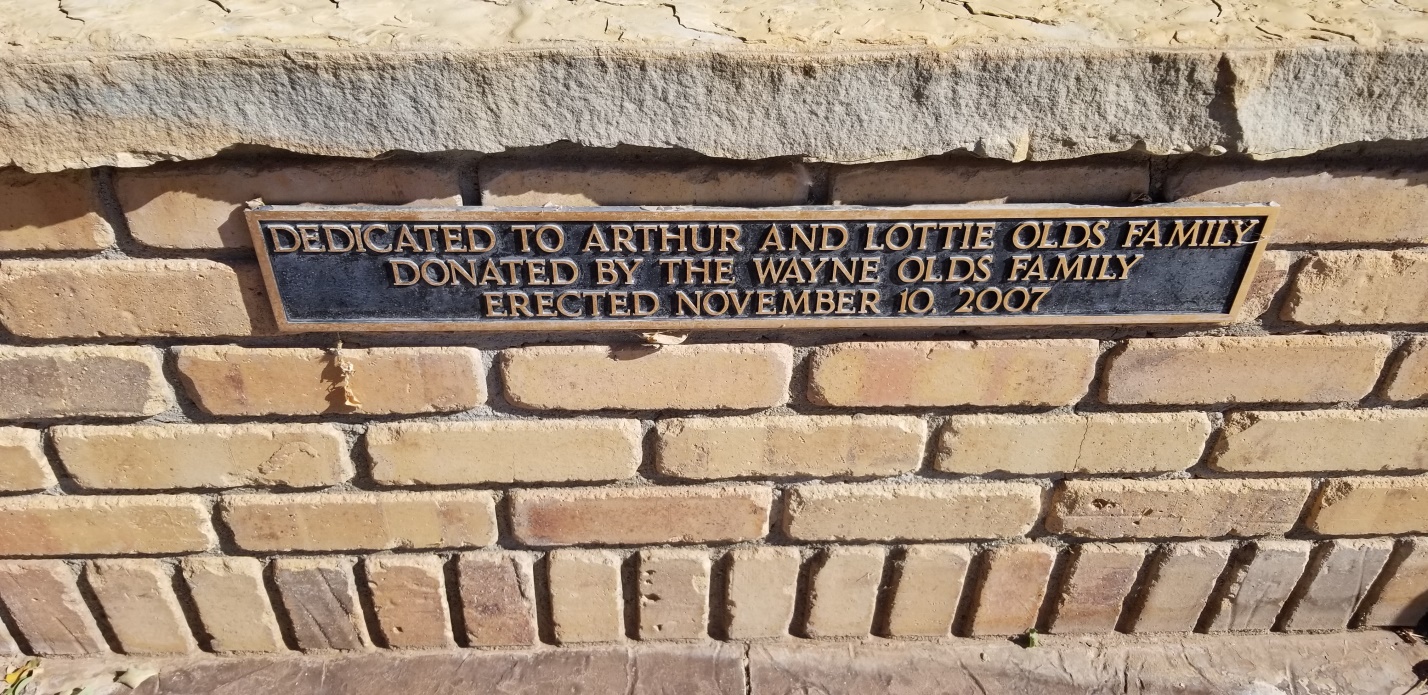 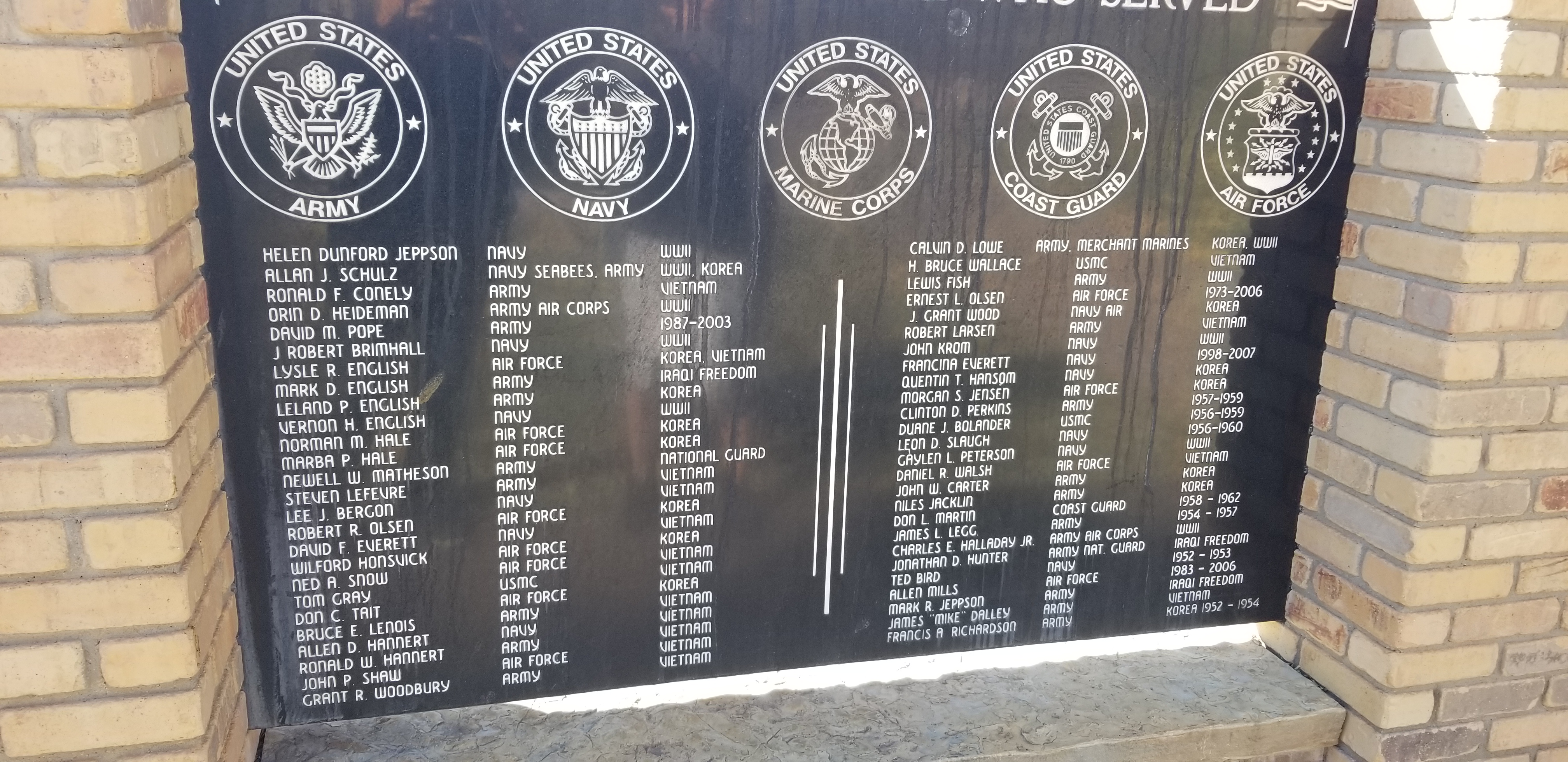 